РОССИЙСКАЯ ФЕДЕРАЦИЯАМУРСКАЯ ОБЛАСТЬ ШИМАНОВСКИЙ  РАЙОНАДМИНИСТРАЦИЯ НОВОГЕОРГИЕВСКОГО СЕЛЬСОВЕТАГЛАВА   СЕЛЬСОВЕТАПОСТАНОВЛЕНИЕ21.12.2018                                                                                           № 37с. НовогеоргиевкаОб утверждении реестра и схемы  мест размещения  контейнерных  площадок  для временного хранения твердых коммунальных  отходов на территории  Новогеоргиевского сельсовета.В соответствии с Федеральным законом от 06.10.2003 № 131-ФЗ «Об общих принципах организации местного самоуправления в Российской Федерации», Постановлением Правительства Российской Федерации от 31.08.2018 № 1039 «Об утверждении Правил обустройства мест (площадок) накопления твёрдых коммунальных отходов и ведения их реестра», Уставом Новогеоргиевского  сельсовета, в целях упорядочения обустройства мест (площадок) накопления твёрдых коммунальных отходов и ведения их реестра на территории сельского поселенияп о с т а н о в л я ю:1.Утвердить реестр мест размещения контейнерных площадок для сбора ТКО на территории Новогеоргиевского   сельсовета  Шимановского муниципального  района (Приложение №1).2.Утвердить схему мест размещения  контейнерных площадок для сбора ТКО на территории Новогеоргиевского   сельсовета  Шимановского муниципального  района. (Приложение №2).3.Настоящее постановление подлежит обнародованию и размещению на официальном сайте администрации Новогеоргиевского   сельсовета  	                                                                                      Шумеева Л.В.Приложение 1 к Постановлению главы Новогеоргиевского сельсовета№37 от 21.12.2018РЕЕСТРконтейнерных площадок для сбора твердых коммунальных отходов расположенных на территории Новогеоргиевского сельсовета с.НовогеоргиевкаРЕЕСТРконтейнерных площадок для сбора твердых коммунальных отходов расположенных на территории Новогеоргиевского сельсовета с. Свободный ТрудРЕЕСТРконтейнерных площадок для сбора твердых коммунальных отходов расположенных на территории Новогеоргиевского сельсовета с.АктайПриложение 2 к Постановлению главы Новогеоргиевского сельсовета№37 от 21.12.2018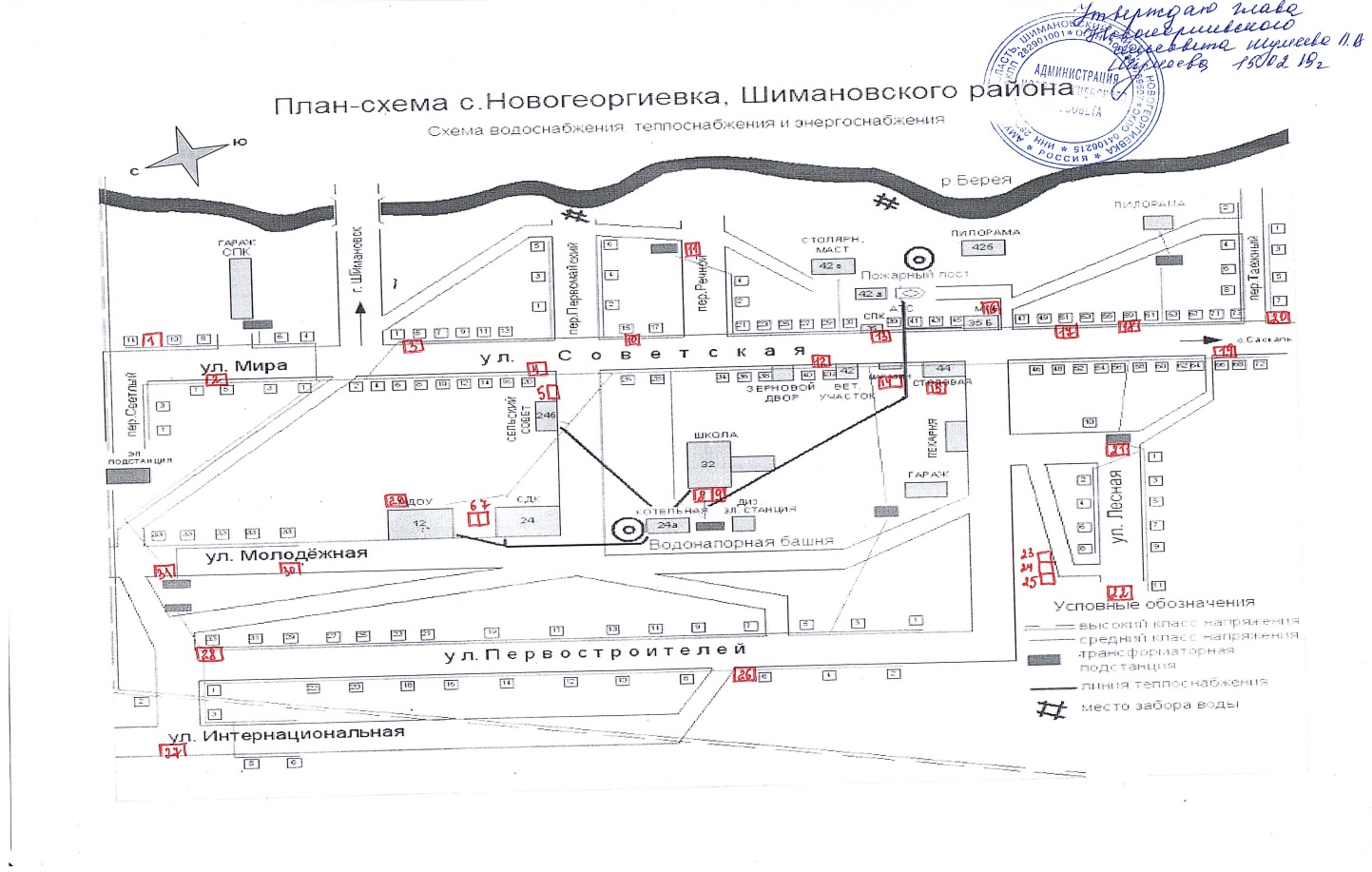 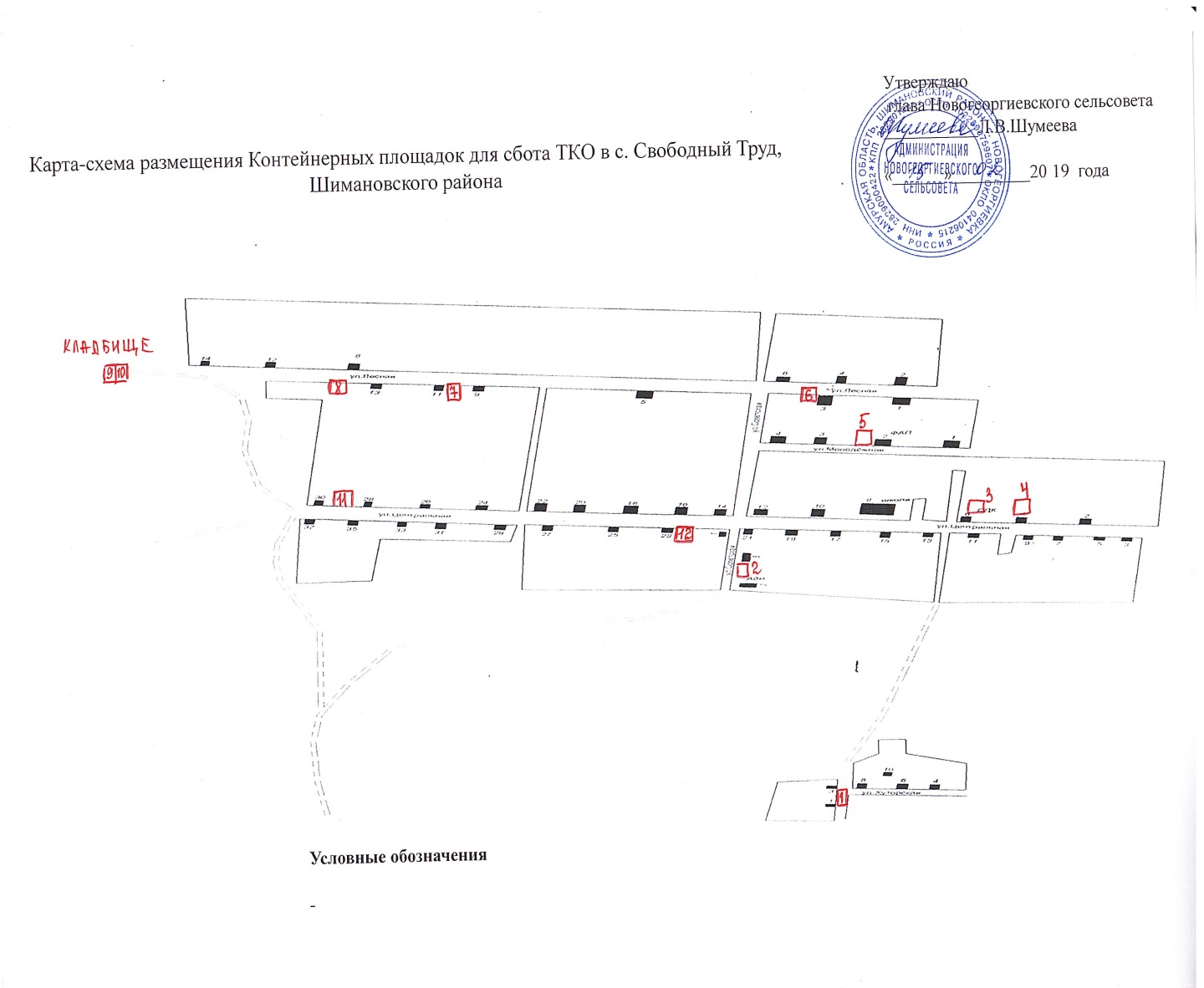 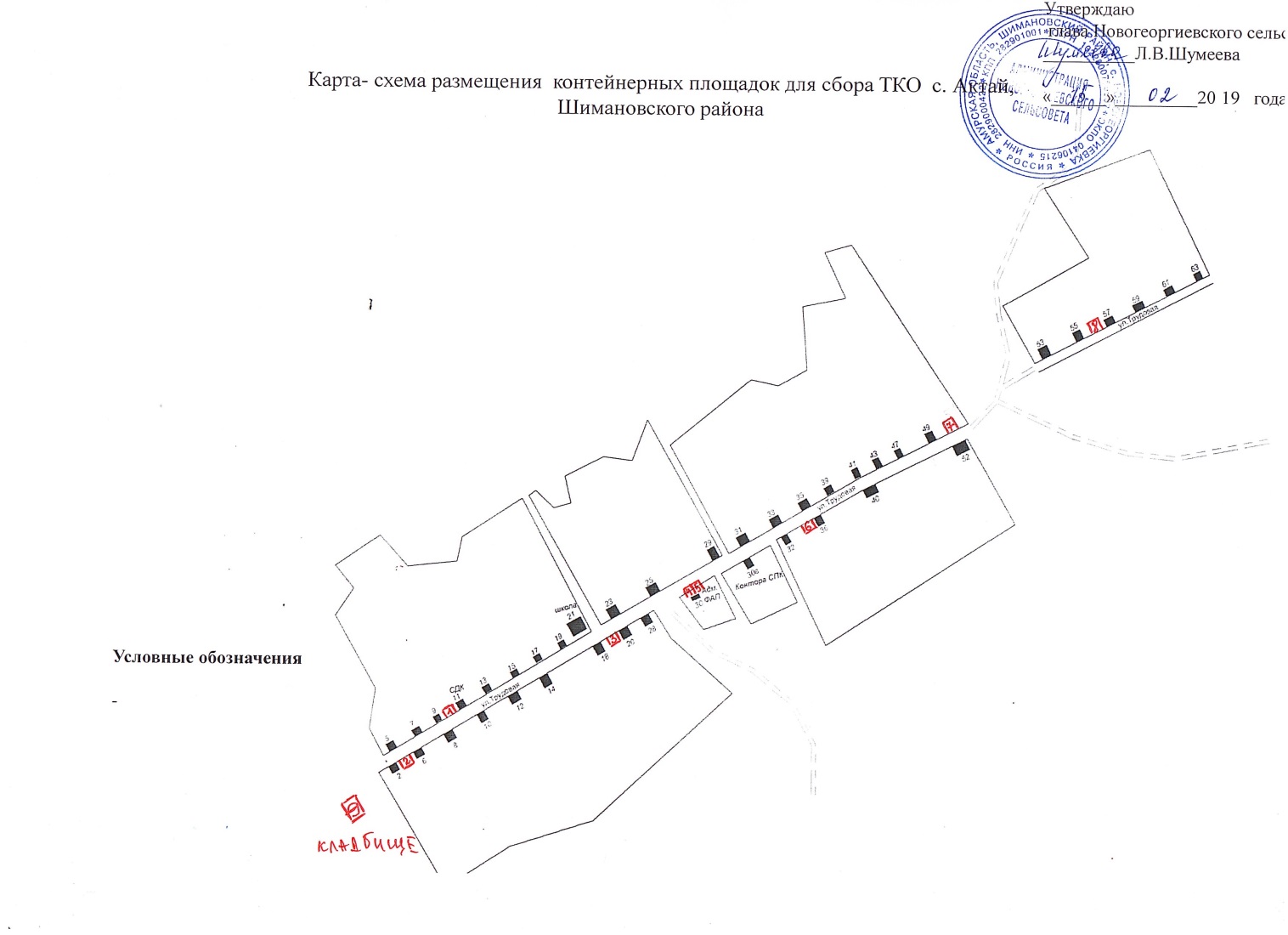 N п/пРегистрационный номер контейнерной площадки (код района, учетный номер)Собственник (владелец) контейнерной площадки (полное наименование)Месторасположение контейнерной площадки (координаты, привязка к местности)Количество контейнеров/бункеров на контейнерной площадке (с указанием их объема)Оборудованная/необорудованная контейнерная площадка (наличие ограждения, основания)1234561.01. Администрация Новогеоргиевского сельсовета        ул. Мира д.141(0,75м³)ограждение-профлист, бетонное основание2.02.Администрация Новогеоргиевского сельсовета        Ул. Мира д. 51(0,75м³)ограждение-профлист, бетонное основание3.03.Администрация Новогеоргиевского сельсовета        Ул. Советская д.51(0,75м³)ограждение-профлист, бетонное основание4.04.Администрация Новогеоргиевского сельсовета        Ул. Советская д.201(0,75м³)ограждение-профлист, бетонное основание5.05.Администрация Новогеоргиевского сельсовета        Ул. Советская д.24Б(Администрация)1(0,75м³)ограждение-профлист, бетонное основание6.06.МБУК КДО с.Новогеоргиевка       Ул. Советская д.24(МБУК КДО)1(0,75м³)ограждение-профлист, бетонное основание7.07.ФГУП «Почта России»Ул. Советская д.241(0,75м³)ограждение-профлист, бетонное основание8.08.МБОУ « Новогеоргиевская СОШ»        Ул. Советская д.32(МБОУ СОШ)2 (0,75м³)ограждение-профлист, бетонное основание9.09.Администрация Новогеоргиевского сельсовета        Ул. Советская д.151(0,75м³)ограждение-профлист, бетонное основание10.10.Администрация Новогеоргиевского сельсовета        Пер. Речной д.41(0,75м³)ограждение-профлист, бетонное основание11.11.Администрация Новогеоргиевского сельсовета        Ул. Советская д.401(0,75м³)ограждение-профлист, бетонное основание12.12.АгроСевер-3        Ул. Советская д.35а1(0,75м³)ограждение-профлист, бетонное основание13.13.ИП Орлова Ж.В        Ул. Советская д.40а1(0,75м³)ограждение-профлист, бетонное основание14.14.ИП Седых П.МУл. Советская д.40б1(0,75м³)ограждение-профлист, бетонное основание15.15.Врачебная амбулатория        Ул. Советская д.35б1(0,75м³)ограждение-профлист, бетонное основание16.16.Администрация Новогеоргиевского сельсовета        Ул. Советская д.431(0,75м³)ограждение-профлист, бетонное основание17.17.Администрация Новогеоргиевского сельсовета        Ул. Советская д.491(0,75м³)ограждение-профлист, бетонное основание18.18.Администрация Новогеоргиевского сельсовета        Ул. Советская д.701(0,75м³)ограждение-профлист, бетонное основание19.19.Администрация Новогеоргиевского сельсовета        Пер. Таежный д.21(0,75м³)ограждение-профлист, бетонное основание20.20.Администрация Новогеоргиевского сельсовета        Ул. Лесная д.11(0,75м³)ограждение-профлист, бетонное основание21.21.Администрация Новогеоргиевского сельсовета        Ул. Лесная д.81(0,75м³)ограждение-профлист, бетонное основание22.22.Администрация Новогеоргиевского сельсовета        Кладбище 3(0,75м³)ограждение-профлист, бетонное основание23.23.Администрация Новогеоргиевского сельсовета        Ул. Первостроителей д.111(0,75м³)ограждение-профлист, бетонное основание24.24.Администрация Новогеоргиевского сельсовета        Ул. Интернациональная д.11(0,75м³)ограждение-профлист, бетонное основание25.25.Администрация Новогеоргиевского сельсовета        Ул. Первостроителей (МТС вышка)1(0,75м³)ограждение-профлист, бетонное основание26.26.МБОУ «Новогеоргиевская СОШ»        Ул. Молодежная д.131(0,75м³)ограждение-профлист, бетонное основание27.27.Администрация Новогеоргиевского сельсовета        Ул. Молодежная д.111(0,75м³)ограждение-профлист, бетонное основание28.28.Администрация Новогеоргиевского сельсовета        Ул. Молодежная д.11(0,75м³)ограждение-профлист, бетонное основаниеN п/пРегистрационный номер контейнерной площадки (код района, учетный номер)Собственник (владелец) контейнерной площадки (полное наименование)Месторасположение контейнерной площадки (координаты, привязка к местности)Количество контейнеров/бункеров на контейнерной площадке (с указанием их объема)Оборудованная/необорудованная контейнерная площадка (наличие ограждения, основания)1234561.01. Администрация Новогеоргиевского сельсовета        ул. Хуторская д.11(0,75м³)ограждение-профлист, бетонное основание2.02.ИП ГорчаковаУл. Советская д.81(0,75м³)ограждение-профлист, бетонное основание3.03.МБУК КДО с НовогеоргиевкаУл. Центральная д.61(0,75м³)ограждение-профлист, бетонное основание4.04.Администрация Новогеоргиевского сельсовета        Ул. Центральная д.41(0,75м³)ограждение-профлист, бетонное основание5.05.ФАП        Ул. Молодежная д.21(0,75м³)ограждение-профлист, бетонное основание6.06.Администрация Новогеоргиевского сельсовета            Ул. Лесная 31(0,75м³)ограждение-профлист, бетонное основание7.07.Администрация Новогеоргиевского сельсовета            Ул. Лесная д.111(0,75м³)ограждение-профлист, бетонное основание8.08.ИП Горчаков        Ул. Лесная д.151 (0,75м³)ограждение-профлист, бетонное основание9.09.Администрация Новогеоргиевского сельсовета        Кладбище2(0,75м³)ограждение-профлист, бетонное основание10.10.Администрация Новогеоргиевского сельсовета        Ул. Центральная д.301(0,75м³)ограждение-профлист, бетонное основание11.11.Администрация Новогеоргиевского сельсовета        Ул. Центральная д.231(0,75м³)ограждение-профлист, бетонное основаниеN п/пРегистрационный номер контейнерной площадки (код района, учетный номер)Собственник (владелец) контейнерной площадки (полное наименование)Месторасположение контейнерной площадки (координаты, привязка к местности)Количество контейнеров/бункеров на контейнерной площадке (с указанием их объема)Оборудованная/необорудованная контейнерная площадка (наличие ограждения, основания)1234561.01. МБУК КДО с НовогеоргиевкаУл. Трудовая д.11 (СДК)1(0,75м³)ограждение-профлист, бетонное основание2.02.Администрация Новогеоргиевского сельсовета        Ул. Трудовая д.41(0,75м³)ограждение-профлист, бетонное основание3.03.Администрация Новогеоргиевского сельсоветаУл. Трудовая д.201(0,75м³)ограждение-профлист, бетонное основание4.04.Администрация Новогеоргиевского сельсовета        Ул. Трудовая д.301(0,75м³)ограждение-профлист, бетонное основание5.05.ФАП        Ул. Трудовая д.301(0,75м³)ограждение-профлист, бетонное основание6.06.Администрация Новогеоргиевского сельсовета            Ул. Трудовая д.361(0,75м³)ограждение-профлист, бетонное основание7.07.Администрация Новогеоргиевского сельсовета            Ул. Трудовая д.511(0,75м³)ограждение-профлист, бетонное основание8.08.Администрация Новогеоргиевского сельсовета            Ул. Трудовая д.571 (0,75м³)ограждение-профлист, бетонное основание9.09.Администрация Новогеоргиевского сельсовета            Кладбище1 (0,75м³)ограждение-профлист, бетонное основание